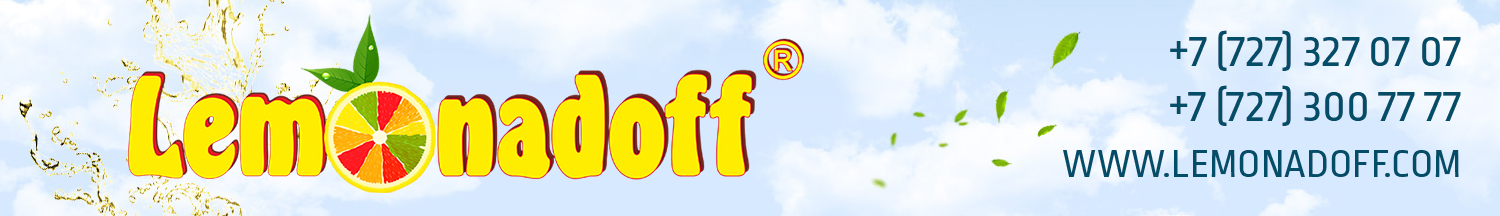 ТОО«Lemonadoff Food», БИН 070940000272, Республика Казахстан, A21D8F6 (050050), город Алматы, улица Полежаева, д. 172.тел.: +7(727) 3911111Коммерческое предложениеКомпания «Lemonadoff Food», пользуясь случаем, выражает Вам своё почтениеи предлагает Вам на рассмотрение наше уникальное предложение.Современному покупателю всегда необходимо убедиться в пользе того напитка, который он выбирает, и все мы с особым вниманием исследуем этикетку в поисках упоминания о натуральных ингредиентах. Поэтому основу всех напитков «Lemonadoff» составляет чистейшая вода, натуральный сахарный сироп без добавления искусственных подсластителей, а также экстракты из фруктов и растений. В рецептуре напитков «Lemonadoff» выдержан идеальный баланс всех составляющих компонентов, именно поэтому они легкие на вкус, прекрасно тонизируют и утоляют жажду. Наши напитки созданы по традиционной рецептуре «советского» времени, а значит, с использованием натуральных компонентов. Они придутся по душе и нынешнему поколению. Это те самые популярные вкусы из детства! Дизайн лимонадов разработан в стиле старых традиций упаковки этого напитка. Бутылка из прозрачного стекла позволяет потребителю с первых минут увидеть приятный, располагающий цвет напитка. Яркая этикетка подчеркивает индивидуальность, премиальность продукта. Все это выделяет напитки «Lemonadoff» на полке среди прочих напитков и привлекает внимание покупателя.LEMONADOFF®ВКУСНЫЕ НАПИТКИ С ЗАБОТОЙ О ЗДОРОВЬЕ !!!Заявки на поставку продукции принимаются круглосуточно по следующим тел. номерам:3270707, 3007777, 3911111, 3902222. Торговый представитель:_______________________________________ Моб.:_______________________   №Наименование товараПартовый номерВид тарыЕд. изм.Цена за ед. (тенге)Кол-вов упаковке1Напиток "Лимонад Lemonadoff (стекло)" 0,5 л4870006101164стеклоБут.23562Напиток "Груша Lemonadoff (стекло)" 0,5 л4870006101294стеклоБут.23563Напиток "Барбарис Lemonadoff (стекло)" 0,5 л4870006101201стеклоБут.23564Напиток "Тархун Lemonadoff (стекло)" 0,5 л4870006101171стеклоБут.23565Напиток "Мохито Lemonadoff (стекло)" 0,5 л4870006101232стеклоБут.2356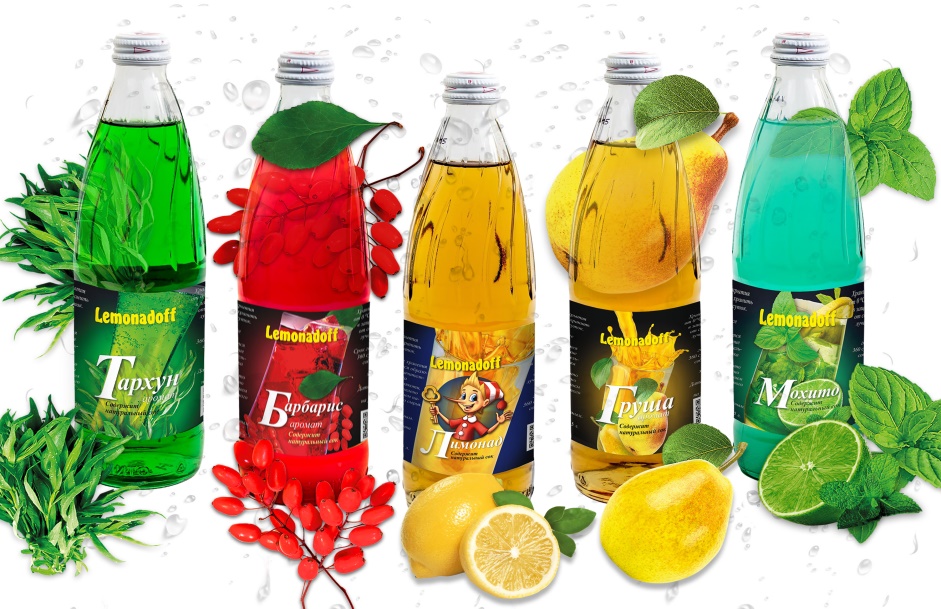 РОЗЛИТО В ЕССЕНТУКАХ ГОСТ 28188-2014СОДЕРЖИТ СОКНА САХАРЕМы  с удовольствием ответим на все интересующие Вас вопросыпо тел.:(727) 3270707, 3007777, 3902222, 3911111, 87004111415, 87774111415, 87075111415, 87017111727www.LEMONADOFF.com          E-mail: info@limonad.kz